PRAKATAAlhamdulilllah, Terima kasih kepada rakan-rakan guru dan team sumberpendidikan kerana menyediakan RPT 2021 untuk kegunaan guru-guru di Malaysia.
Muaturun Percuma…
 **DILARANG UNTUK MENGAMBIL SEBARANG BENTUK DAN JENIS KEUNTUNGAN DARIPADA PIHAK KAMI DAN WEB INI SAMA ADA SECARA LANGSUNG ATAU TIDAK LANGSUNG.**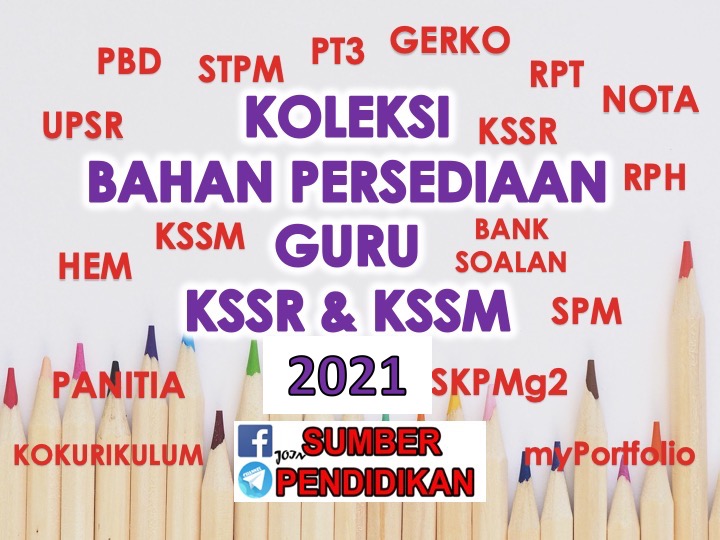 RANCANGAN PENGAJARAN TAHUNAN KEUSAWAHANAN TINGKATAN 52021MINGGUSTANDARD KANDUNGANSTANDARD PEMBELAJARANCATATANMINGGU 11 Januari – 3 Januari 2021MINGGU 24 Januari – 10 Januari 2021MINGGU 311 Januari – 17 Januari 2021CUTI PERSEKOLAHANCUTI PERSEKOLAHANCUTI PERSEKOLAHANMINGGU 418 Januari – 24 Januari 20216.1 Jenis Pemilikan Perniagaan6.1.1 Mengenal pasti jenis pemilikan perniagaan.6.1.2 Menghuraikan jenis pemilikan perniagaan dari aspek ciri, kelebihan dan kekurangan.MINGGU 525 Januari – 31 Januari6.1.3 Menghuraikan tatacara penubuhan setiap pemilikan perniagaan.6.1.4 Membuat justifikasi jenis pemilikan perniagaan yang sesuai berdasarkan faktor pemilihan jenis pemilikan perniagaan.MINGGU 61 Februari – 7 Februari 20216.1.5 Mencadangkan saiz dan skala perniagaan berdasarkan jenis pemilikan yang ditubuhkan.MINGGU 78 Februari – 14 Februari 20216.2 Memulakan Perniagaa6.2.1 Menyenaraikan faktor yang dipertimbangkan untuk memulakan perniagaan.6.2.2 Menghuraikan setiap faktor yang dipertimbangkan untuk memulakan perniagaan.10 dan 11 Februari Cuti Tahun Baru Cina dan 12 dan 13 Februari Cuti Umum Tahun Baru CinaMINGGU 815 Februari – 21 Februari 20216.2.3 Menghuraikan idea memulakan perniagaan.MINGGU 922 Februari – 28 Februari 20216.2.4 Menghubung kait faktor yang perlu dipertimbangkan dengan idea bagi memulakan perniagaan.6.2.5 Menilai idea memulakan perniagaan berdasarkan situasiMINGGU 101 Mac – 7 Mac 20217.1 Fungsian DalamPengurusan7.1.1 Menyatakan definisi pengurusan.7.1.2 Menjelaskan kepentingan pengurusan.MINGGU 118 Mac – 14 Mac 20217.1.3 Menjelaskan kemahiran dalam pengurusan dan kepentingannya.7.1.4 Menjelaskan tiga peringkat pengurusan.MINGGU 1215 Mac – 21 Mac 20217.1.5 Menghubungkaitkan kemahiran dalam pengurusan dengan peringkat pengurusan.7.1.6 Menerangkan setiap fungsian dalam pengurusan.MINGGU 1322 Mac – 28 Mac 20217.1.7 Membincangkan konsep keberkesanan dan kecekapan fungsian dalam pengurusan.MINGGU 1429 Mac – 4 April 2021CUTI PERTENGAHAN PENGGAL 1CUTI PERTENGAHAN PENGGAL 1MINGGU 155 April – 11 April 20217.2 Fungsian DalamPerniagaan7.2.1 Mengenal pasti fungsian dalam perniagaan.7.2.2 Menghuraikan setiap fungsian dalam perniagaan.MINGGU 1612 April – 18 April 20217.2.3 Mencerakinkan hubungan penyelarasan antara fungsian dalam perniagaan berdasarkan situasi.7.2.4 Menganalisis nisbah keberuntungan, nisbah kecekapan dan nisbah kecairan daripada penyata kewangan.MINGGU 1719 April – 25 April 20217.2.5 Menghubung kait fungsian dalam pengurusan dengan fungsian dalam perniagaan.7.2.6 Membina carta organisasi bagi sebuah pemilikan perniagaan.MINGGU 1826 April – 2 Mei 20218.1 Perisian Aplikasi8.1.1 Mengenal pasti perisian aplikasi komputer yangdiguna pakai dalam perniagaan.MINGGU 193 Mei – 9 Mei 20218.1.2 Menggunakan perisian aplikasi komputer yang bersesuaian dalam menyediakan dokumen dan maklumat kewangan perniagaan.MINGGU 2010 Mei – 16 Mei 20218.2 Teknologi Digital dalamPemasaran8.2.1 Menyatakan definisi teknologi digital.8.2.2 Menjelaskan konsep keusahawanan digital.11 Mei dan 12 Mei Cuti Hari Raya Aidilfitri dan 13 Mei dan 14 Mei Cuti Umum Hari Raya AidilfitriMINGGU 2117 Mei – 23 Mei 2021MINGGU 2224 Mei – 30 Mei 2021MINGGU 2331 Mei – 6 Jun 2021CUTI PERTENGAHAN TAHUNCUTI PERTENGAHAN TAHUNMINGGU 247 Jun – 13 Jun 2021CUTI PERTENGAHAN TAHUNCUTI PERTENGAHAN TAHUNMINGGU 2514 Jun – 20 Jun 20218.2.3 Mengenal pasti platform teknologi digital yang digunakan dalam pemasaran sesuatu produk perniagaan.8.2.4 Menjelaskan keberkesanan di antara pemasaran secara konvensional dan teknologi digital..2.5 Mengaplikasi platform teknologi digital yang digunakan dalam pemasaran bagi sesebuah perniagaan.MINGGU 2621 Jun – 27 Jun 20218.3 Undang- undang danTeknologi Digital8.3.1 Mengenal pasti akta berkaitan perniagaan teknologi digital.MINGGU 2728 Jun –  4 Julai 2021.3.2 Menerangkan data peribadi berserta contoh.MINGGU 285 Julai – 11 Julai 20218.3.3 Menjelaskan kepentingan melindungi data peribadi.8.3.4 Menghubung kait etika keusahawanan dengan perundangan perniagaan teknologi digital yang sesuai berdasarkan suatu urus niaga perniagaan.MINGGU 2912 Julai – 18 Julai 2021MINGGU 3019 Julai – 25 Julai 2021CUTI PERTENGAHAN PENGGAL 2CUTI PERTENGAHAN PENGGAL 2MINGGU 3126 Julai – 1 Ogos 20219.1 Pengenalan Rancangan Perniagaan.1.1 Memberi definisi Rancangan Perniagaan.9.1.2 Menjelaskan tujuan dan kepentingan menyediakan Rancangan Perniagaan.MINGGU 322 Ogos – 8 Ogos 2021.2 Format dan Penyediaan RancanganPerniagaan9.2.1 Menerangkan setiap komponen dalam Rancangan Perniagaan.MINGGU 339 Ogos – 15 Ogos 20219.2.2 Menyediakan Rancangan Perniagaan yang lengkap berasaskan produk atau perkhidmatan dengan menggunakan sumber teknologi terkini.MINGGU 3416 Ogos – 22 Ogos 2021MINGGU 3523 Ogos – 29 Ogos 2021MINGGU 3630 Ogos – 5 September 2021MINGGU 376 September – 12 September 2021MINGGU 3813 September – 19 September 2021CUTI PERTENGAHAN PENGGAL 2CUTI PERTENGAHAN PENGGAL 2 MINGGU 3920 September – 26 September 2021MINGGU 4027 September – 3 Oktober 2021MINGGU 414 Oktober – 10 Oktober 2021MINGGU 4211 Oktober – 17 Oktober 2021MINGGU 4318 Oktober– 24 Oktober 2021MINGGU 4425 Oktober– 31 Oktober 2021MINGGU 451 November – 7 November 20213 November Cuti Tambahan Hari Deepavali4 November Cuti Umum DeepavaliMINGGU 468 November – 14 November 20217 November Cuti Tambahan DeepavaliMINGGU 4715 November – 21 November 2021MINGGU 4822 November – 28 November 2021MINGGU 4929 November – 5 Disember 2021MINGGU 506 Disember – 12 Disember 2021MINGGU 5113 Disember – 19 Disember 2021CUTI AKHIR TAHUNMINGGU 5220 Disember – 26 Disember 2021CUTI AKHIR TAHUNMINGGU 5327 Disember – 31 Disember 2021CUTI AKHIR TAHUN